Publicado en Madrid el 27/02/2020 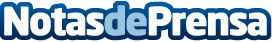 El emprendimiento madrileño, referente nacional en la creación de empleoMadrid es la comunidad autónoma peninsular que más lugares de trabajo genera a través de sus nuevas empresas. Level UP organiza hoy y mañana en Madrid un curso para ofrecer herramientas efectivas en liderazgo a los empresarios de la zonaDatos de contacto:Jordi González93.832.46.02Nota de prensa publicada en: https://www.notasdeprensa.es/el-emprendimiento-madrileno-referente-nacional_1 Categorias: Nacional Madrid Emprendedores Recursos humanos Cursos http://www.notasdeprensa.es